Жеке жыныстық тұтастық туралы ескертулер мен ұсыныстарЖеке адамның жыныстық қол сұғылмаушылығы жеке адамның конституциялық-құқықтық мәртебесінің құрамдас бөлігі болып табылады, ол Қазақстан Республикасының Конституциясымен белгіленеді, қорғалады және кепілдендіріледі. Жыныстық қол сұғылмаушылық туралы айтқанда кәмелетке толмағандардың жыныстық қол сұғылмауын, олардың қалыпты жыныстық сау дамуын, қалыпты дене және моральдық дамуын түсінеміз, ол тек кәмелетке толмағандардың құқығы деп түсініледі.Кәмелетке толмағандардың (еркектер де, әйелдер де) он алты жасқа толмаған адаммен жыныстық қатынасқа түсуі немесе жыныстық сипаттағы өзге де әрекеттері Қазақстан Республикасы Қылмыстық кодексінің 122-бабында көзделген қылмыстық жауаптылыққа әкеп соғады және ол үшін бас бостандығын шектеуге жазаланады. бес жылға дейiнгi мерзiмге не белгiлi бiр лауазымдарды атқару немесе белгiлi бiр қызметпен айналысу құқығынан өмiр бойына айыра отырып, сол мерзiмге бас бостандығынан айыруға жазаланады.Балаңызды қалай қорғауға болады1. Балаңызға қауіп төніп тұрғанын сезсе, кез келген ересек адамға «Жоқ» деп айтуға құқығы бар екенін үйретіңіз.2. Балаңызды біреу ұстап алмақ болса, «Мен бұл адамды танымаймын!» деп қатты айқайлауға үйретіңіз. Бұл басқалардың назарын аударып, қылмыскерді қорқытады.3. Балаңызға қайда баратынын, қашан қайтуды жоспарлап отырғанын айтуды және жоспарлар күтпеген жерден өзгерсе, сізге қоңырау шалуды үйретіңіз.4. Балаңызды достарымен серуендеу жалғыз жүруге қарағанда әлдеқайда қауіпсіз екеніне сендіру, әсіресе кеш уақытта. Қылмыскер әрқашан жалғыз жүрген балаға тартады5. Балаңыз басынан өткен барлық жағдайды айта алатындай ата-ана болыңыз. Бала қандай жағдай болса да, сіз оны әрқашан жақсы көретініңізге сенімді болуы керек.6. Баламен сөйлесу барысында оның сөзін бөлмеуге тырысыңыз, айтқан сөздерін түзетіңіз, өте нақты жауаптарды қажет ететін сұрақтар қойыңыз.7. Жыныстық қол сұғылмаушылықты бұзу туралы сөз болғанда, зорлық-зомбылық көрген балаңыздың басты көмегі – сенім, сонымен қатар қауіпсіздік сезімін қалыптастыру.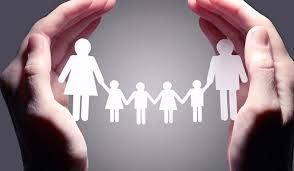 